Príprava na Testovanie 9 - úlohyÚloha : 1 Volejbalové ihrisko má rozmery 9 m a 18 m, futbalové ihrisko rozmery 60 m a 105 m. Koľkokrát je plocha futbalového ihriska väčšia ako volejbalového ihriska ? O koľko viac m2 plochy futbalového ihriska pripadá na jedného futbalistu ako plochy volejbalového ihriska v m2 na jedného volejbalistu, keď na oboch ihriskách sú dve družstvá ?																																																																																																																																																																									Úloha : 2 O aký uhol sa otočí veľká ručička hodiniek za 20 minút ?																																											Úloha : 3 Urči, koľko dm2 skla potrebujeme na zhotovenie akvária tvaru kvádra, ak má byť 50 cm široké, 8 dm dlhé a 120 cm vysoké ?																																																																																																																																											Úloha : 4 Súčet troch sčítancov je 2 736. Jedným z nich je najväčšie trojciferné číslo, druhým je rozdiel najmenšieho štvorciferného čísla a najväčšieho dvojciferného čísla. Vypočítaj tretieho sčítanca.																																																																																																Úloha : 5 Farmár má na jarnú sejbu jačmeňa pripravených 405 kg osiva v 9 vreciach s rovnakou hmotnosťou. Prvý deň vysial 4 vrecia osiva. Koľko kg osiva má ešte zasiať ?																																																																																																																				Úloha : 6 Krajčírka odstrihla z jedného balu látky s dĺžkou 100 m na tri blúzky po 2,25 m a na osmoro nohavíc po 2,3 m. Koľko metrov látky ešte zostalo v bale ?																																																																																																Úloha : 7 Sviečka s výškou 12 cm po uplynutí dvoch hodín zhorí. Vypočítaj, po uplynutí, koľkých minút bude mať sviečka výšku 8 cm ?																																																											Úloha : 8Súčin dvoch čísel je 504. Ak jedného z dvoch činiteľov zväčším o 6, súčin sa zväčší na 720. Urči obidva činitele.																																																																							Úloha : 9Pol kilogramu bravčového mäsa stojí 73 Sk a 0,75 kg kuracích stehien stojí 129 Sk. Urči cenu 1 kg mäsa každého druhu.																																																																																																																									Úloha : 10Vypočítaj všetky vnútorné a vonkajšie uhly trojuholníka.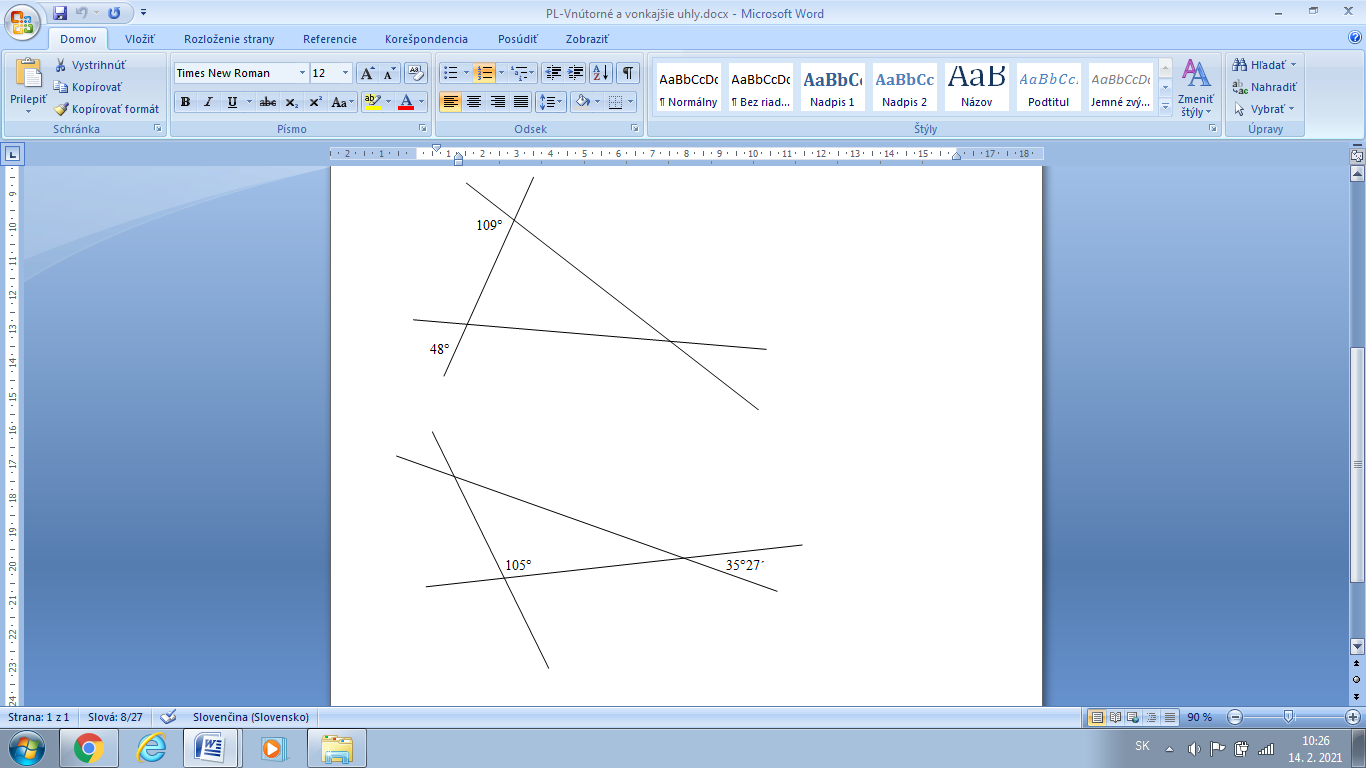 